Al Dirigente Istituto Comprensivo CertaldoIl/la sottoscritto/a  			  nato/a a	il			 residente in  				 via		n.		 Tel/cell. 			 in qualità di GENITORE	dell’allievo/a minorenne 	 iscritto/a - a.s.	alla classe	sez.	della Scuola  	 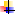 	CONSAPEVOLE che in caso di dichiarazioni mendaci il D.P.R. n.445 del 28/12/2000 prevede sanzioni penali e decadenza dai benefici (artt. 76 e 75), oltre che responsabilità civili ed amministrative, a carico del dichiarante;CONSAPEVOLE dell’art.15,comma1, legge 12 novembre 2011 n.183 (Stabilità 2012) e della Direttiva n.14 del Dipartimento per la Funzione Pubblica del 22 dicembre 2011;INFORMATO/A che i dati forniti saranno utilizzati ai sensi del D.lgs 196/2003, con la presenteChiede in bollo la seguente certificazioneper uso   	Chiede in esenzione dal bollo la seguente certificazioneper uso   		 (vedere note)Certaldo,		Il dichiaranteNote:1ESENZIONI DAL BOLLOESENZIONI DAL BOLLOAmmissione e frequenza scuola materna e asilo nido (stato di famiglia, certificato di vaccinazione)Esente ai sensi art. 11 Tab. BAmmissione, frequenza ed esami scuola dell’obbligo (stato di famiglia, certificato di vaccinazione)Esente ai sensi art. 11 Tab. BAmmissione, frequenza ed esami nelle scuole ed istituti di istruzione secondaria II gradoEsente ai sensi Legge 29.12.90 n.°405 art. 7, comma 5Iscrizione e frequenza scuole serali per licenza elementare e scuola media inferioreEsente ai sensi art. 11 Tab. BIscrizione e frequenza scuole serali per licenza scuola media superiore (certificato di nascita ecc.)Esente ai sensi Legge 29.12.90 n.°405 art. 7, comma 5Per conseguimento borse di studio e presalario (stato di famiglia)Esente ai sensi art. 11 Tab. BPer ottenere esonero totale e parziale tasse scolasticheEsente ai sensi art. 11 Tab. BIstanze, dichiarazioni o atti equivalenti relativi adispensa,	esonero	o	frequenza	insegnamento religiosoEsente ai sensi art. 11 Tab. B